1.pielikumsSalacgrīvas ostas pārvaldes iepirkuma „Peldošo piestātņu piegāde un uzstādīšana Salacgrīvas ostā” (iepirkuma identifikācijas Nr.SOP 2021/01 ESTLAT177) nolikumamPieteikums (veidne)dalībai Iepirkumā„Peldošo piestātņu piegāde un uzstādīšana Salacgrīvas ostā”(iepirkuma identifikācijas Nr.SOP 2021/01 ESTLAT177)2021.gada ___.__________ Salacgrīvas ostas pārvaldeiOstas ielā 6, Salacgrīvā, Salacgrīvas novads, LV- 4033Iesniedzot šo pieteikumu pretendenta vārdā, piesaku dalību Iepirkumā „Peldošo piestātņu piegāde un uzstādīšana Salacgrīvas ostā”, iepirkuma identifikācijas Nr. SOP 2021/01 ESTLAT177.Informācija par pretendentu:Pretendenta nosaukums: _______________________________________________Reģistrēts ar Nr. ______________________________________________________Nodokļu maksātāja reģistrācijas Nr.:______________________________________Juridiskā adrese: _____________________________________________________Biroja adrese: (ja nesakrīt ar juridisko adresi) ___________________________________________________________________Kontaktpersona: ______________________________________________________			(Vārds, uzvārds, amats)Telefons ____________________________________________________________E-pasta adrese: _______________________________________________________Banka: ______________________________________________________________Kods: _______________________________________________________________Konts:_______________________________________________________________Ja pretendents ir piegādātāju apvienība vai personālsabiedrība:persona, kura pārstāv piegādātāju apvienību vai personālsabiedrību Iepirkumā:		_______	_________________________.katras piegādātāju apvienības dalībnieka vai personālsabiedrības biedra atbildības apjoms:							_______.3.	Pretendenta apliecinājumi:Mēs apliecinām, ka pilnībā esam iepazinušies ar visiem Iepirkuma dokumentiem, tai skaitā tehnisko specifikāciju, dokumentu grozījumiem, Pasūtītāja sniegto papildus informāciju, saprotam šo dokumentu prasības, atzīstam tās par pamatotām, tiesiskām un saistošām mums, ja vēlamies piedalīties Iepirkumā, pretenziju nav.Mēs apliecinām, ka mūsu rīcībā ir pietiekoša informācija par piegādes prasībām un citiem apstākļiem, kas var ietekmēt piegādi.Mēs apliecinām, ka finanšu piedāvājums sagatavots un iesniegts atbilstoši Iepirkuma dokumentu prasībām, ka līgumcenā iekļautas visas tās izmaksas, kas nepieciešamas pilnīgai piegādes veikšanai saskaņā ar tehnisko specifikāciju, Latvijas Republikas normatīvo aktu prasībām.Mēs apliecinām, ka pilnībā apzināmies savas saistības un pienākumus un pilnībā uzņemamies visus riskus un atbildību iesniegtā piedāvājuma sakarā.Mēs apliecinām, ka mums ir pienācīga rīcībspēja un tiesībspēja, lai slēgtu piegādes līgumu atbilstoši tehniskajai specifikācijai un citu Iepirkuma dokumentu prasībām.Mēs apliecinām, ka iesniegtās ziņas ir pilnīgas un patiesas;Ja mūsu piedāvājums tiks atzīts par saimnieciski visizdevīgāko saskaņā ar piedāvājumu izvēles kritērijiem, garantējam nodrošināt visu līguma noteikumu (Nolikuma 7.pielikums) izpildi pieprasītajā apjomā, kvalitātē un termiņā.Mēs apliecinām, ka šis Pretendenta pieteikums ir mūsu piedāvājuma sastāvdaļa.Mēs apliecinām, ka neesam ieinteresēti nevienā citā piedāvājumā, kas iesniegts šajā Iepirkumā.Mēs apliecinām, ka šis piedāvājums ir izstrādāts un iesniegts neatkarīgi no konkurentiem* un bez konsultācijām, līgumiem vai vienošanām vai cita veida saziņas ar konkurentiem*.Mēs apliecinām, ka <pretendenta nosaukums> nav bijusi saziņa ar konkurentiem* attiecībā uz cenām, cenas aprēķināšanas metodēm, faktoriem (apstākļiem) vai formulām, kā arī par konkurentu* nodomu vai lēmumu piedalīties vai nepiedalīties Iepirkumā vai par tādu piedāvājumu iesniegšanu, kas neatbilst Iepirkuma prasībām, vai attiecībā uz kvalitāti, apjomu, specifikāciju, izpildes, piegādes vai citiem nosacījumiem, kas risināmi neatkarīgi no konkurentiem*, tiem produktiem vai pakalpojumiem, kas attiecas uz šo iepirkumu.Mēs apliecinām, ka <pretendenta nosaukums> nav apzināti, tieši vai netieši atklājis vai neatklās piedāvājuma noteikumus nevienam konkurentam* pirms oficiālā piedāvājumu atvēršanas datuma un laika vai līguma slēgšanas tiesību piešķiršanas.Norādām, ka piedāvājuma __________________ lapā ir norādīta informācija, kas ir uzskatāma par konfidenciālu/komercnoslēpumu atbilstoši Komerclikuma 19.pantam. *Konkurents – jebkura fiziska vai juridiska persona, kura nav Pretendents un kura iesniedz piedāvājumu šim iepirkumam, un kura, ņemot vērā tās kvalifikāciju, spējas vai pieredzi, kā arī piedāvātās preces vai pakalpojumus, varētu iesniegt piedāvājumu šim iepirkumam4. 	Informācija par Pretendenta piedāvājumu saimnieciski visizdevīgākā piedāvājuma izvēlei:4.1. Cena – piedāvātā kopējā līgumcenaApliecinu, ka piedāvājums sagatavots atbilstoši visām Iepirkuma dokumentu prasībām un apņemamies piegādāt un uzstādīt divas peldošās piestātnes ar aprīkojumu, katru 36 m garumā, par kopējo līgumcenu <summa skaitļiem> (<summa vārdiem>) EUR, bez PVN.Cena ir jānorāda ar ne vairāk kā divām zīmēm aiz komata.4.2. Peldošo piestātņu garantijas periods.Apliecinām, ka garantijas termiņš peldošajām piestātnēm un ar tās aprīkojumam ir <skaits> mēneši no Piestātņu pieņemšanas – nodošanas akta parakstīšanas dienas.Garantijas periods ir jānorāda veselos  mēnešos.Pretendents/Pretendenta pilnvarotā persona:_________________________                _______________        _________________                   	    /vārds, uzvārds/ 		             /amats/                              /paraksts/   	 ____________________2021.gada ___.________________/sagatavošanas vieta/  2.pielikumsSalacgrīvas ostas pārvaldes iepirkuma „ Peldošo piestātņu piegāde un uzstādīšana Salacgrīvas ostā” (iepirkuma identifikācijas Nr.SOP 2021/01 ESTLAT177) nolikumamTEHNISKĀ SPECIFIKĀCIJA / TEHNISKAIS PIEDĀVĀJUMSIepirkums„Peldošo piestātņu piegāde un uzstādīšana Salacgrīvas ostā”(iepirkuma identifikācijas Nr.SOP 2021/01 ESTLAT177)Tehniskā specifikācija – tehniskais un finanšu piedāvājums I Monolīta betona pontonu līnija 36m.IIBetona pontonu ar koka klāju līnija 36m.Kopsumma______________	__________________/vieta/	 		/datums/  _____________________ /_________________________Pretendenta pārstāvja paraksts / vārds, uzvārds,  amatsTEHNISKĀ SPECIFIKĀCIJA / TEHNISKAIS PIEDĀVĀJUMSIepirkums„Peldošo piestātņu piegāde un uzstādīšana Salacgrīvas ostā”(iepirkuma identifikācijas Nr.SOP 2021/01 ESTLAT177)PLĀNOTĀ PIESTĀTŅU IZVIETOJUMA SHĒMA.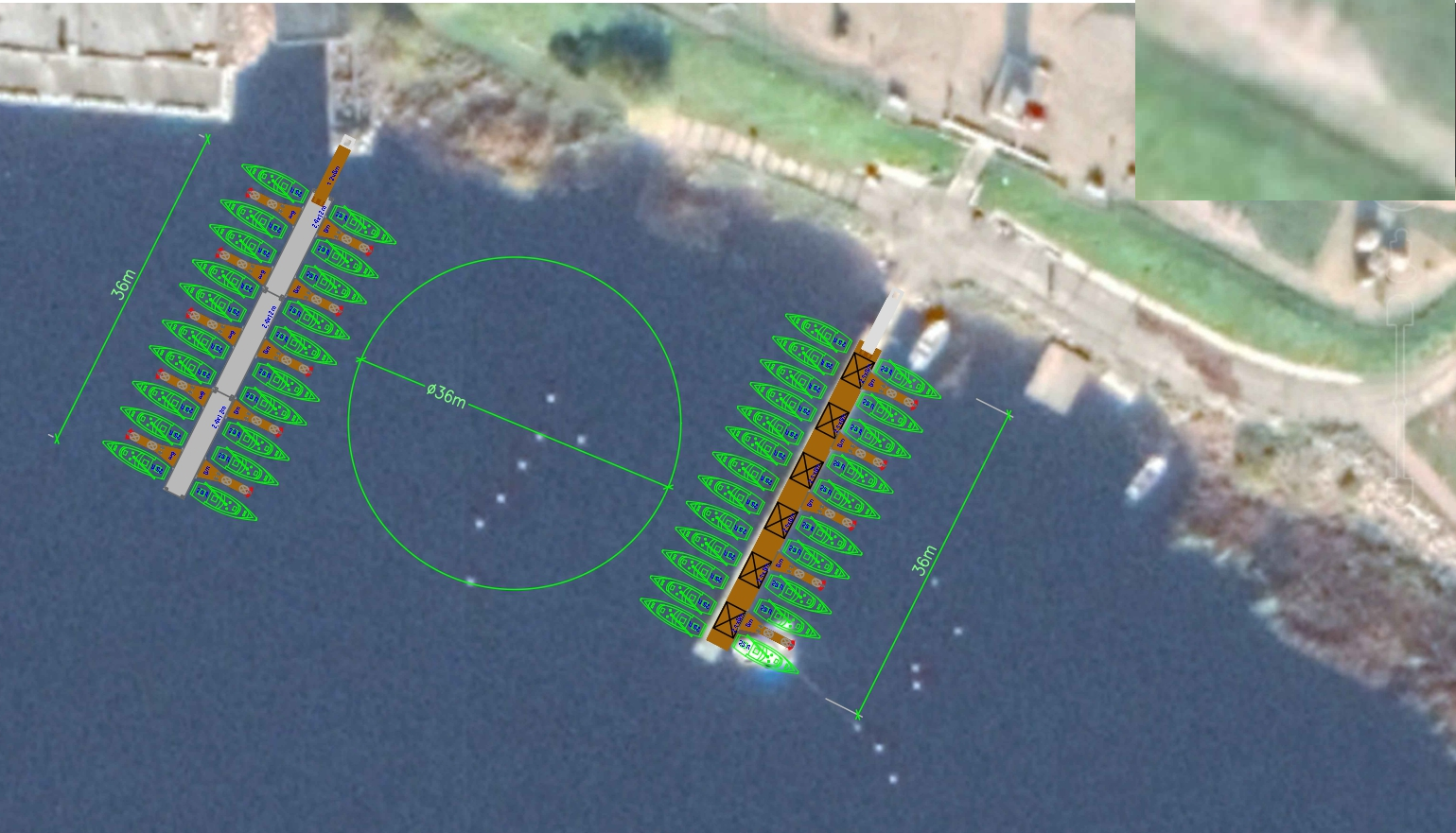 1. Piestātņu tauvošanās pirkstu (6 m, 5.gab.) izvietojums pie piestātnes no betona pontona ar koka klāju ir jāparedz piestātnes otrajā pusē.3.pielikumsSalacgrīvas ostas pārvaldes iepirkuma „Peldošo piestātņu piegāde un uzstādīšana Salacgrīvas ostā” (iepirkuma identifikācijas Nr.SOP 2021/01 ESTLAT177) nolikumamApliecinājums par Pretendenta PIEREDZI (veidne)(Nolikuma 3.1.7. un 3.2.7.punkts)Iepirkumam„Peldošo piestātņu piegāde un uzstādīšana Salacgrīvas ostā”(iepirkuma identifikācijas Nr.SOP 2021/01 ESTLAT177)Klāt pievienojam pasūtītāja atsauksme, sagatavota brīvā formā, kurā apliecināta uzrādītā pieredzePretendents/Pretendenta pilnvarotā persona:_________________________                _______________        _________________                   	/vārds, uzvārds/ 		             /amats/                              /paraksts/ ____________________2021.gada ___.________________/sagatavošanas vieta/  	4.pielikumsSalacgrīvas ostas pārvaldes iepirkuma „Peldošo piestātņu piegāde un uzstādīšana Salacgrīvas ostā” (iepirkuma identifikācijas Nr.SOP 2021/01 ESTLAT177) nolikumamApakšuzņēmēju saraksts, darbu veids un paredzētais darbu apjoms(veidne)Iepirkumam„Peldošo piestātņu piegāde un uzstādīšana Salacgrīvas ostā”(iepirkuma identifikācijas Nr.SOP 2021/01 ESTLAT177)(Nolikuma 3.1.5. un 3.2.5.punkts)Apakšuzņēmējs/apakšuzņēmēja pilnvarotā persona:_________________________                _______________        _________________                   	/vārds, uzvārds/ 		             /amats/                              /paraksts/   	 ____________________2021.gada ___.________________/sagatavošanas vieta/  5.pielikumsSalacgrīvas ostas pārvaldes iepirkuma „Peldošo piestātņu piegāde un uzstādīšana Salacgrīvas ostā” (iepirkuma identifikācijas Nr.SOP 2021/01 ESTLAT177) nolikumamAPAKŠUZŅĒMĒJA apliecinājums (veidne)Iepirkumam„Peldošo piestātņu piegāde un uzstādīšana Salacgrīvas ostā”(iepirkuma identifikācijas Nr.SOP 2021/01 ESTLAT177)(Nolikuma 3.1.5. un 3.2.5.punkts)1. Iesniedza:2. Kontaktpersona:Ar šo Apakšuzņēmējs, tā /parakstiesīgās personas amats, vārds uzvārds/, personā, / pārstāvības tiesības pamats/, apliecina, ka:Apakšuzņēmējs piekrīt piedalīties Iepirkumā „Peldošo piestātņu piegāde un uzstādīšana Salacgrīvas ostā” (iepirkuma identifikācijas numurs SOP 2021/01 ESTLAT177), kā Pretendenta nosaukums, reģistrācijas numurs _____________, adrese –_______________, (turpmāk - Pretendents) apakšuzņēmējs;1. gadījumā, ja ar Pretendentu tiks noslēgts iepirkuma līgums, Apakšuzņēmējs apņemas veikt tam izpildei nododamo līguma procentuālo vērtību:1) ______________________;2) ....Apakšuzņēmējs/apakšuzņēmēja pilnvarotā persona:_________________________                _______________        _________________                   	/vārds, uzvārds/ 		             /amats/                              /paraksts/   	____________________2021.gada ___.________________/sagatavošanas vieta/  6.pielikumsSalacgrīvas ostas pārvaldes iepirkuma „Peldošo piestātņu piegāde un uzstādīšana Salacgrīvas ostā” (iepirkuma identifikācijas Nr.SOP 2021/01 ESTLAT177) nolikumamPersonas, uz kuras iespējām Pretendents balstās, APLIECINĀJUMS (veidne)Iepirkums„Peldošo piestātņu piegāde un uzstādīšana Salacgrīvas ostā”(iepirkuma identifikācijas Nr.SOP 2021/01 ESTLAT177)Iesniedza:Kontaktpersona:Ar šo Persona, uz kuras iespējām balstās pretendents, tā /paraksttiesīgās personas amats, vārds uzvārds/, personā, / pārstāvības tiesības pamats/, apliecina, ka:Persona, uz kuras iespējām balstās pretendents, piekrīt piedalīties Iepirkumā „Peldošo piestātņu piegāde un uzstādīšana Salacgrīvas ostā” (iepirkuma identifikācijas numurs SOP 2021/01 ESTLAT177), kā Pretendenta nosaukums, reģistrācijas numurs _____________, adrese –_______________, (turpmāk - Pretendents) Persona, uz kuras iespējām balstās pretendents;1. gadījumā, ja ar Pretendentu tiks noslēgts iepirkuma līgums, Persona, uz kuras iespējām balstās pretendents apņemas veikt tam izpildei nododamo līguma procentuālo vērtību:1) ______________________;2) ....Persona, uz kuras iespējām balstās, pārstāvis/ pilnvarotā persona:_________________________                _______________        _________________                   	/vārds, uzvārds/ 		             /amats/                              /paraksts/   	____________________2021.gada ___.________________/sagatavošanas vieta/   Nr.p.k.Nosaukums Mērvien.SkaitsCena 1Lieljaudas betona pontoni (ūdensdrošs, tērauda stiegrojuma betons) pilnā aprīkojumā <marka, ražošanas gads>, kopējais garums 36 m, to transportēšana un uzstādīšana.Gab.12Betona pontoni ar kura koka klāju, pilnā aprīkojumā, <marka, ražošanas gads>, kopējais garums 36 m, to transportēšana un uzstādīšana.Gab.1Kopā bez PVNKopā bez PVNKopā bez PVNKopā bez PVN21% % PVN summa21% % PVN summa21% % PVN summa21% % PVN summaKopā ar PVN)Kopā ar PVN)Kopā ar PVN)Kopā ar PVN)Nr.Tehniskā specifikācijaTehniskā specifikācijaPretendenta piedāvājumsPretendenta piedāvājumsPretendenta piedāvājumsNr.Pozīcija, daudzumsPrasībasTehniskais  piedāvājumsFinanšu piedāvājums(EUR bez PVN)Finanšu piedāvājums(EUR bez PVN)Nr.Pozīcija, daudzumsPrasībasTehniskais  piedāvājums1 vienības cenaPozīcijas kopsumma1.Lieljaudas betona pontoni(3 gab.), kopējais garums 36 m.Lieljaudas betona pontoni (ūdensdrošs, tērauda stiegrojuma betons) pilnā aprīkojumā, lai nodrošinātu iespēju uzstādīt visu nepieciešamo papildus aprīkojumu – tauvošanās pollerus, koka atspaida brusas (fenderus), servisa (ūdens, apgaismojums, elektrība) punktus. 2.Tiltiņš noiešanai uz pontona(1 kompl.)
tiltiņš  (1.2x 6.0m)Paredzēt kustīgu eņģu savienojumu (2 kompl.) tiltiņa stiprināšanai pie krastā esoša balsta.Tiltiņa peldošās betona piestātnes galam jābūt aprīkotam ar riteņiem un aizsargplāksnēm peldošās piestātnes pasargāšanai no berzes ekspluatācijas laikā. Paredzēt margu vienā tiltiņa pusē – ar bultskrūvēm stiprināti, karsti cinkoti metāla stabi – 4 gab. Lenteris – zem spiediena impregnēts, HC3klase, izmērā 45x 95mm, garums 6m.3.Tauvošanās pirksti
(Garums 7m – 6 gab;
Garums 6m – 6 gab.)Pirksti paredzēti stiprināt pie betona pontonā iestrādātas “tauvošanās pirkstu sliedes”.4.Servisa pjedestāli (3 gab.)Servisa pjedestāliem jābūt aprīkotiem ar apgaismojumu, vismaz četrām 16A/2P+E/220-240V/EN60309/IP44 elektrības pieslēgvietām,  vismaz vienu  ½” ūdens pieslēgvietu, un jābūt izgatavotam no materiāla, kas ir piemērots jahtu ostas apstākļiem (mitrums, sālsūdens; “Rolec Classic Marina utility pedestal” vai ekvivalents). Izstrādājumam jābūt izgatavotāja CE atbilstības deklarācijai. Krāsa – “metālika”, pjedestāla augstums - vismaz 750 mm.Jānodrošina elektrības kabeļu un ūdens apgādes cauruļu montāžu nepieciešamajā apjomā no servisa pjedestāliem līdz krasta pieslēgvietai.5.Glābšanas līdzekļu posteņi(1 gab.)Glābšanas postenis ar pjedestālu glābšanas aprīkojuma izvietošanai. Krāsa -  sarkana.6.Kāpnes izkāpšanai no ūdens(1 gab.)Glābšanas kāpnes izkāpšanai no ūdens, paredzētas uzstādīt peldošās piestātnes galā.
7.Peldošo piestātņu noenkurošana un uzstādīšanaPeldošajām piestātnēm jābūt noenkurotām ar 2.0 t betona enkuriem. Katram pontonam jābūt noenkurotam ar 4 enkuriem, izņemot pirmo pontonu, kuru stiprina pie krasta balsta ar enkurķēdi un atspersavienojumu (jauda ne mazāk kā 0.6 kN). Enkurķēdēm (vismaz 20 mm, garo posmu; karsti cinkotām). Visām enkurošanas sistēmas metāla komponentēm jābūt no karsti cinkota tērauda.Jāveic peldošo piestātņu piegādi, uzstādīšanu un to noenkurošanu Pasūtītāja norādītajās vietā, tai skaitā jānodrošina elektrības kabeļu un ūdens apgādes cauruļu pieslēgšana krasta pieslēgvietām, nodrošinot visas augstāk minētās prasības. 8.Vārti uz pontona
(1 gab.)Vārti paredzēti novietot uz  laipas piekļuves kontrolei. 9.SertifikācijaPeldošo pontonu ražotājam jābūt ISO (vai ekvivalentam) sertifikātam peldošo piestātņu projektēšanas un ražošanas jomā.10.GarantijaGarantijas termiņš – ne mazāk kā 24 mēneši.Kopsumma (EUR bez PVN):Kopsumma (EUR bez PVN):Kopsumma (EUR bez PVN):Kopsumma (EUR bez PVN):Kopsumma (EUR bez PVN):Nr.Tehniskā specifikācijaTehniskā specifikācijaPretendenta piedāvājumsPretendenta piedāvājumsPretendenta piedāvājumsNr.Pozīcija, daudzumsPrasībasTehniskais  piedāvājumsFinanšu piedāvājums(EUR bez PVN)Finanšu piedāvājums(EUR bez PVN)Nr.Pozīcija, daudzumsPrasībasTehniskais  piedāvājums1 vienības cenaPozīcijas kopsumma1.Betona pontons(6 gab.)Betona pontons uz kura paredzēts novietot koka klāju.2.Koka klājs
(6 gab.)Koka lāgu konstrukcija ar decking dēļu klāju. Klājus novieto uz betona pontoniem un savieno savā starpā ar koka lāgām. Komplektā iekļauj savienojumu bultskrūves un klāju skrūves. Visas metāla detaļas – karsti cinkotas.3.Tauvošanās polleri
(14 gab.)Tauvošanās polleru izvietojumu pirms uzstādīšanas saskaņo ar pasūtītāju. Komplektā iekļauj visus uzstādīšanai nepieciešamos stiprinājumus.4.Tiltiņš noiešanai uz pontona(1 kompl.)
tiltiņš  (1.2x 6.0m)Paredzēt kustīgu eņģu savienojumu (2 kompl.) tiltiņa stiprināšanai pie krastā esoša balsta.Tiltiņa peldošās betona piestātnes galam jābūt aprīkotam ar riteņiem un aizsargplāksnēm peldošās piestātnes pasargāšanai no berzes ekspluatācijas laikā. Paredzēt margu vienā tiltiņa pusē – ar bultskrūvēm stiprināti, karsti cinkoti metāla stabi – 4 gab. Lenteris – zem spiediena impregnēts, HC3klase, izmērā 45x 95mm, garums 6m.5.Tauvošanās pirksti
(5 gab.)Tauvošanās pirksti paredzēti stiprināt pie koka klāja ar caurejošām bultskrūvēm. Novietojumu, pirms uzstādīšanas saskaņo ar pasūtītāju.6.Glābšanas līdzekļu posteņi(1 gab.) Glābšanas postenis ar pjedestālu glābšanas aprīkojuma izvietošanai. Krāsa -  sarkana.7.Kāpnes izkāpšanai no ūdens(1 gab.)Glābšanas kāpnes izkāpšanai no ūdens, paredzētas uzstādīt peldošās piestātnes galā.
9.Peldošo piestātņu noenkurošana un uzstādīšanaPeldošajām piestātnēm jābūt noenkurotām ar 1.0 t betona enkuriem. Katram betona pontonam jābūt noenkurotam ar 2 enkuriem, izņemot pirmo pontonu, kuru stiprina pie krasta balsta ar enkurķēdi un atspersavienojumu (jauda ne mazāk kā 0.6 kN). Enkurķēdēm (vismaz 16 mm, garo posmu; karsti cinkotām). Visām enkurošanas sistēmas metāla komponentēm jābūt no karsti cinkota tērauda.Jāveic peldošo piestātņu piegādi, uzstādīšanu un to noenkurošanu Pasūtītāja norādītajās vietā., tai skaitā jānodrošina elektrības kabeļu un ūdens apgādes cauruļu pieslēgšana krasta pieslēgvietām, nodrošinot visas augstāk minētās prasības. 10.Vārti uz pontona
(1 gab.)Vārti paredzēti novietot uz  laipas piekļuves kontrolei. 11.SertifikācijaPeldošo pontonu ražotājam jābūt ISO (vai ekvivalentam) sertifikātam peldošo piestātņu projektēšanas un ražošanas jomā.12.GarantijaGarantijas termiņš – ne mazāk kā 24 mēneši.Kopsumma (EUR bez PVN):Kopsumma (EUR bez PVN):Kopsumma (EUR bez PVN):Kopsumma (EUR bez PVN):Kopsumma (EUR bez PVN):Monolīta betona pontonu līnija 36m (EUR bez PVN):Betona pontonu ar koka klāju līnija 36m. (EUR bez PVN):Piedāvājuma kopsumma (EUR bez PVN):GadsObjekts, kur uzstādīts peldošo piestātņu komplekss.Summa EUR bez PVN, Pasūtītājs, pasūtītāja kontakti (tālr. vai e-pasts) Līguma izpildes laiks Apakšuzņēmēja nosaukums, vienotais reģistrācijas numurs, adrese, kontaktpersona un tās tālruņa numursNododamās līguma daļas apraksts Paredzētais darbu apjoms% Apakšuzņēmēja nosaukumsRekvizīti(juridiskā adrese, vienotais reģistrācijas numursVārds, uzvārdsTālr. Nr.Personas, uz kuras iespējām balstās pretendents, nosaukumsRekvizīti(juridiskā adrese, vienotais reģistrācijas numursVārds, uzvārdsTālr. Nr.